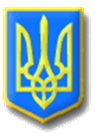 ЛИТОВЕЗЬКА СІЛЬСЬКА РАДАВОЛОДИМИРСЬКОГО РАЙОНУ ВОЛИНСЬКОЇ ОБЛАСТІ Чергова тридцять сьома   сесія  восьмого скликанняР І Ш Е Н Н ЯВід  20 вересня  2023 року                     с. Литовеж                                   № 37/1Про затвердження порядку денного чергової тридцять сьомої сесії  Литовезької  сільської  радиВідповідно до п. 14 ст. 46 Закону України «Про місцеве самоврядування в Україні», Литовезька сільська рада ВИРІШИЛА:Затвердити для розгляду чергової тридцять сьомої сесії Литовезької  сільської ради восьмого скликання такий перелік питань:    Порядок деннийПро затвердження порядку денного чергової тридцять сьомої сесії  Литовезької сільської ради восьмого скликання.Доповідач: Олена КАСЯНЧУК- сільський голова.Про внесення змін до рішення сільської ради від 23 грудня 2022 року № 27/7 „Про бюджет Литовезької  сільської територіальної громади на 2023 рік ”Доповідач: Олена Мудрик – начальник фінансового  відділу.Про безоплатну передачу майна Доповідач: Олена Мудрик – начальник фінансового  відділу.Про внесення змін до штатного розпису Будинку культури с. Мовники Литовезької сільської ради.  Доповідач:Руслан ГОЛОДЮК – начальник гуманітарного відділу.Про внесення змін до штатного розпису ЗДО с. Заставне Литовезької сільської ради.  Доповідач:Руслан ГОЛОДЮК – начальник гуманітарного відділу.Про внесення змін до штатного розпису Мовниківської гімназії  Литовезької сільської ради.  Доповідач:Руслан ГОЛОДЮК – начальник гуманітарного відділу.Про внесення змін до штатного розпису Заболотцівського ліцею Литовезької сільської ради. Доповідач:Руслан ГОЛОДЮК – начальник гуманітарного відділу.Про призупинення діяльності Заставненської початкової школи Литовезької сільської ради Володимирського району Волинської області.Доповідач:Руслан ГОЛОДЮК – начальник гуманітарного відділу.Про внесення змін до базової мережі закладів освіти Литовезької сільської ради Доповідач:Руслан ГОЛОДЮК – начальник гуманітарного відділу.Про  організацію харчування  у загальноосвітніх закладах  громади у I семестрі 2023-2024 н.р. Доповідач:Руслан ГОЛОДЮК – начальник гуманітарного відділу.Про внесення змін до рішення сесії Литовезької сільської ради від 09 грудня 2022 року №26/8 «Про  організацію харчування дітей у ЗДО громади в 2023 році» Доповідач:Руслан ГОЛОДЮК – начальник гуманітарного відділу.Про стан підготовки закладів освіти Литовезької сільської ради на 2023-2024 н.р.Доповідач:Руслан ГОЛОДЮК – начальник гуманітарного відділу.Про затвердження технічної документації із землеустрою щодо встановлення (відновлення) меж земельних ділянок в натурі на (місцевості) невитребуваних та не успадкованих земельних часток (паїв) та передачу їх оренду ФГ «Соснина-М»Доповідач: Кирпичов Б.Є. – начальник відділу земельних відносин, комунальної власності, містобудування, архітектури, соціально-економічного розвитку та інвестицій.Про надання дозволу на розробку проєкту землеустрою щодо встановлення меж території Литовезької територіальної громади.Доповідач: Кирпичов Б.Є. – начальник відділу земельних відносин, комунальної власності, містобудування, архітектури, соціально-економічного розвитку та інвестицій.Про надання дозволу на виготовлення проекту із землеустрою щодо відведення
земельної ділянки в оренду для городництва за межами с.Литовеж гр.Бакиці О.В.Доповідач: Кирпичов Б.Є. – начальник відділу земельних відносин, комунальної власності, містобудування, архітектури, соціально-економічного розвитку та інвестицій.Про затвердження проекту землеустрою щодо відведення земельної ділянки цільове призначення якої змінюється Литовезькій сільській раді для продажу права оренди на земельних торгах для іншого сільськогосподарського призначення площею 3,0781 га за межами населених пунктів Литовезької сільської ради Володимирського району Волинської області кадастровий номер земельної ділянки: 0721181800:05:000:0212 та продаж права оренди вищевказаної земельної ділянки з аукціону.Доповідач: Кирпичов Б.Є. – начальник відділу земельних відносин, комунальної власності, містобудування, архітектури, соціально-економічного розвитку та інвестицій.Про затвердження проекту землеустрою щодо відведення земельної ділянки цільове призначення якої змінюється Литовезькій сільській раді для продажу права оренди на земельних торгах для іншого сільськогосподарського призначення площею 1.7185 га за межами населених пунктів Литовезької сільської ради Володимирського району Волинської області кадастровий номер земельної ділянки: 0721182400:09:000:0278 та продаж права оренди вищевказаної земельної ділянки з аукціону.Доповідач: Кирпичов Б.Є. – начальник відділу земельних відносин, комунальної власності, містобудування, архітектури, соціально-економічного розвитку та інвестицій.Про затвердження технічної документації із землеустрою щодо встановлення меж земельної ділянки в натурі (на місцевості) гр. Даниленко О.Я. для ведення особистого селянського господарства (пай) за межами с.Литовеж.Доповідач: Кирпичов Б.Є. – начальник відділу земельних відносин, комунальної власності, містобудування, архітектури, соціально-економічного розвитку та інвестицій.Про затвердження технічної документації із землеустрою щодо встановлення (відновлення) меж земельної ділянки в натурі (на місцевості) гр. Дацюка В.В. для будівництва та обслуговування житлового будинку, господарських будівель і споруд в межах с.Литовеж.Доповідач: Кирпичов Б.Є. – начальник відділу земельних відносин, комунальної власності, містобудування, архітектури, соціально-економічного розвитку та інвестицій.Про затвердження технічної документації із землеустрою щодо встановлення (відновлення) меж земельної ділянки в натурі (на місцевості) гр. Соломенюка В.М. для будівництва та обслуговування житлового будинку, господарських будівель і споруд в межах с.Заставне.Доповідач: Кирпичов Б.Є. – начальник відділу земельних відносин, комунальної власності, містобудування, архітектури, соціально-економічного розвитку та інвестицій.Про затвердження технічної документації із землеустрою щодо встановлення (відновлення) меж земельної ділянки в натурі (на місцевості) для ведення особистого селянського господарства в межах с.Литовеж за зверненням гр. Соломенюка В.М.Доповідач: Кирпичов Б.Є. – начальник відділу земельних відносин, комунальної власності, містобудування, архітектури, соціально-економічного розвитку та інвестицій.Про затвердження проекту землеустрою щодо відведення земельної ділянки в оренду для іншого сільськогосподарського призначення в межах с.Заставне.Доповідач: Кирпичов Б.Є. – начальник відділу земельних відносин, комунальної власності, містобудування, архітектури, соціально-економічного розвитку та інвестицій. Про включення до переліку земельних ділянок, призначених для продажу у власність на аукціоні для будівництва та обслуговування житлового будинку, господарських будівель та спорудДоповідач: Кирпичов Б.Є. – начальник відділу земельних відносин, комунальної власності, містобудування, архітектури, соціально-економічного розвитку та інвестицій.Про затвердження проекту землеустрою щодо відведення земельної ділянки в оренду для городництва за межами населених пунктів Литовезької сільської ради гр. Сарабуні А.М.Доповідач: Кирпичов Б.Є. – начальник відділу земельних відносин, комунальної власності, містобудування, архітектури, соціально-економічного розвитку та інвестицій.Про звернення депутатів Литовезької сільської ради до Президента України та Верховної Ради України щодо недопущення вилучення коштів місцевих бюджетів.»Доповідач: Наталія КОБЗАР – депутат ради.Сільський голова                                                                          Олена КАСЯНЧУК 